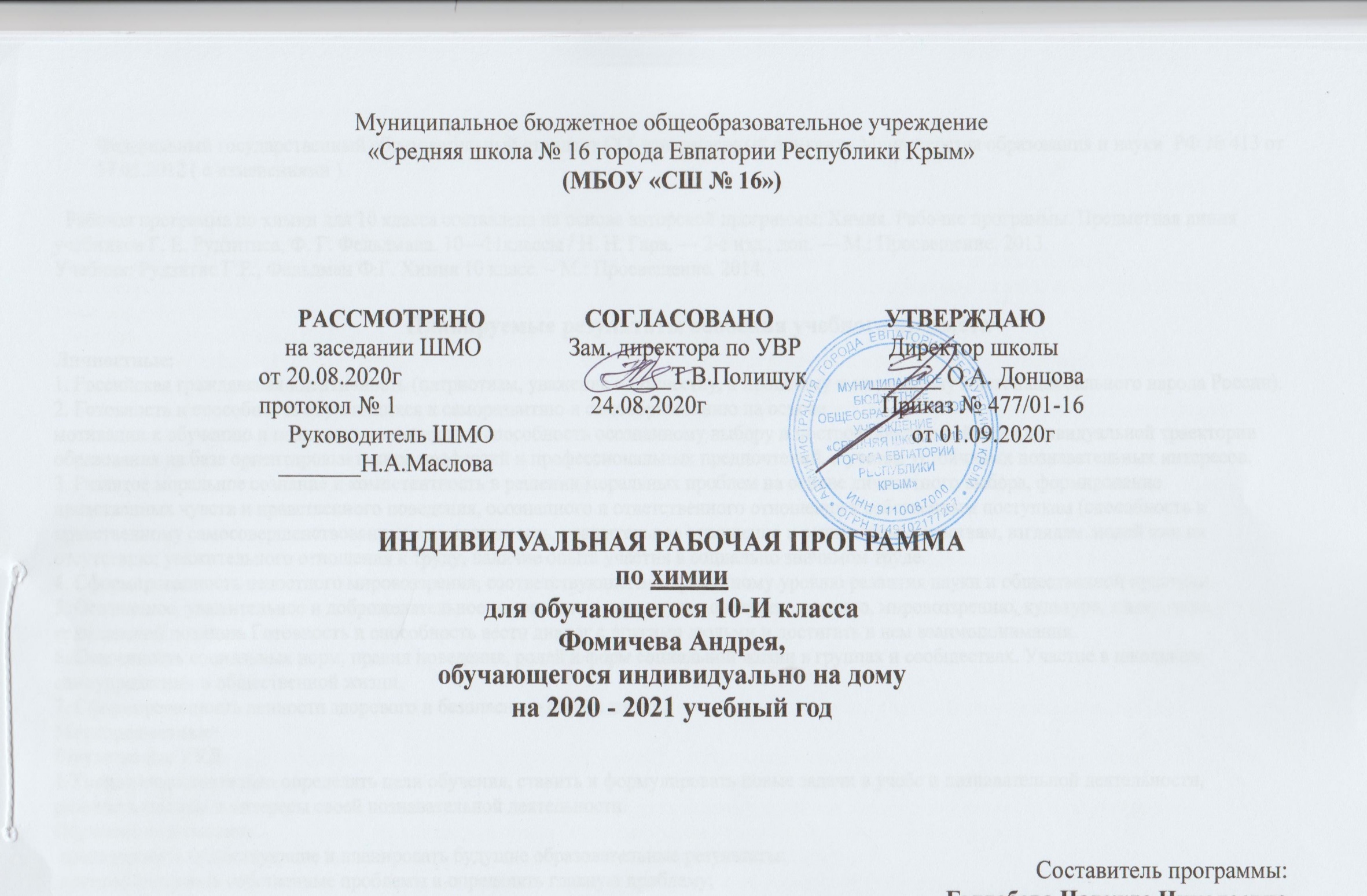 Федеральный государственный образовательный стандарт СО, утвержденный приказом Министерства образования и науки  РФ № 413 от 17.05.2012 ( с изменениями ).Рабочая программа по химии для 10 класса составлена на основе авторской программы: Химия. Рабочие программы. Предметная линия учебников Г. Е. Рудзитиса, Ф. Г. Фельдмана. 10—11классы / Н. Н. Гара. — 2-е изд., доп. — М.: Просвещение, 2013.Учебник: Рудзитис Г.Е., Фельдман Ф.Г. Химия 10 класс. – М.: Просвещение, 2014.Планируемые результаты освоения учебного предметаЛичностные:1. Российская гражданская идентичность (патриотизм, уважение к Отечеству, к прошлому и настоящему многонационального народа России).2. Готовность и способность обучающихся к саморазвитию и самообразованию на основемотивации к обучению и познанию; готовность и способность осознанному выбору и построению дальнейшей индивидуальной траектории образования на базе ориентировки в мире профессий и профессиональных предпочтений, с учетом устойчивых познавательных интересов.3. Развитое моральное сознание и компетентность в решении моральных проблем на основе личностного выбора, формирование нравственных чувств и нравственного поведения, осознанного и ответственного отношения к собственным поступкам (способность к нравственному самосовершенствованию; веротерпимость, уважительное отношение к религиозным чувствам, взглядам людей или их отсутствию; уважительного отношения к труду, наличие опыта участия в социально значимом труде.4. Сформированность целостного мировоззрения, соответствующего современному уровню развития науки и общественной практики.5. Осознанное, уважительное и доброжелательное отношение к другому человеку, его мнению, мировоззрению, культуре, языку, вере, гражданской позиции. Готовность и способность вести диалог с другими людьми и достигать в нем взаимопонимания. 6. Освоенность социальных норм, правил поведения, ролей и форм социальной жизни в группах и сообществах. Участие в школьном самоуправлении и общественной жизни.7. Сформированность ценности здорового и безопасного образа жизни.Метапредметные:Регулятивные УУД1.Умение самостоятельно определять цели обучения, ставить и формулировать новые задачи в учебе и познавательной деятельности, развивать мотивы и интересы своей познавательной деятельности.Обучающийся сможет: анализировать существующие и планировать будущие образовательные результаты; идентифицировать собственные проблемы и определять главную проблему; выдвигать версии решения проблемы, формулировать гипотезы, предвосхищать конечный результат; ставить цель деятельности на основе определенной проблемы и существующих возможностей; формулировать учебные задачи как шаги достижения поставленной цели деятельности; обосновывать целевые ориентиры и приоритеты ссылками на ценности, указывая иобосновывая логическую последовательность шагов.2. Умение самостоятельно планировать пути достижения целей, в том числе альтернативные, осознанно выбирать наиболее эффективные способы решения учебных и познавательных задач.Обучающийся сможет: определять необходимые действие(я) в соответствии с учебной и познавательной задачей и составлять алгоритм их выполнения; обосновывать и осуществлять выбор наиболее эффективных способов решения учебных и познавательных задач; определять/находить, в том числе из предложенных вариантов, условия для выполнения учебной и познавательной задачи; выстраивать жизненные планы на краткосрочное будущее (заявлять целевые ориентиры, ставить адекватные им задачи и предлагать действия, указывая и обосновывая логическую последовательность шагов); выбирать из предложенных вариантов и самостоятельно искать средства/ресурсы длярешения задачи/достижения цели; составлять план решения проблемы (выполнения проекта, проведения исследования); определять потенциальные затруднения при решении учебной и познавательной задачи и находить средства для их устранения; описывать свой опыт, оформляя его для передачи другим людям в виде технологии решения практических задач определенного класса; планировать и корректировать свою индивидуальную образовательную траекторию.3.Умение соотносить свои действия с планируемыми результатами, осуществлять контроль своей деятельности в процессе достижения результата, определять способы действий в рамках предложенных условий и требований, корректировать свои действия в соответствии с изменяющейся ситуацией.Обучающийся сможет: определять совместно с педагогом и сверстниками критерии планируемых результатов и критерии оценки своей учебной деятельности; систематизировать (в том числе выбирать приоритетные) критерии планируемых результатов и оценки своей деятельности; отбирать инструменты для оценивания своей деятельности, осуществлять самоконтроль своей деятельности в рамках предложенных условий и требований; оценивать свою деятельность, аргументируя причины достижения или отсутствияпланируемого результата; находить достаточные средства для выполнения учебных действий в изменяющейся ситуации и/или при отсутствии планируемого результата; работая по своему плану, вносить коррективы в текущую деятельность на основе анализа изменений ситуации для получения запланированных характеристик продукта/результата; устанавливать связь между полученными характеристиками продукта и характеристиками процесса деятельности и по завершении деятельности предлагать изменение характеристик процесса для получения улучшенных характеристик продукта; сверять свои действия с целью и, при необходимости, исправлять ошибки самостоятельно.4.Умение оценивать правильность выполнения учебной задачи, собственные возможности ее решения.Обучающийся сможет: определять критерии правильности (корректности) выполнения учебной задачи; анализировать и обосновывать применение соответствующего инструментария длявыполнения учебной задачи; свободно пользоваться выработанными критериями оценки и самооценки, исходя из цели и имеющихся средств, различая результат и способы действий; оценивать продукт своей деятельности по заданным и/или самостоятельно определенным критериям в соответствии с целью деятельности; обосновывать достижимость цели выбранным способом на основе оценки своих внутренних ресурсов и доступных внешних ресурсов; фиксировать и анализировать динамику собственных образовательных результатов.5.Владение основами самоконтроля, самооценки, принятия решений и осуществленияосознанного выбора в учебной и познавательной деятельности..Обучающийся сможет: наблюдать и анализировать собственную учебную и познавательную деятельность идеятельность других обучающихся в процессе взаимопроверки; соотносить реальные и планируемые результаты индивидуальной образовательнойдеятельности и делать выводы; принимать решение в учебной ситуации и нести за него ответственность; самостоятельно определять причины своего успеха или неуспеха и находить способы выхода из ситуации неуспеха; ретроспективно определять, какие действия по решению учебной задачи или параметры этих действий привели к получению имеющегося продукта учебной деятельности; демонстрировать приемы регуляции психофизиологических/ эмоциональных состояний для достижения эффекта успокоения (устранения эмоциональной напряженности), эффекта восстановления (ослабления проявлений утомления), эффекта активизации (повышения психофизиологической реактивности).Познавательные УУД6.Умение определять понятия, создавать обобщения, устанавливать аналогии, классифицировать, самостоятельно выбирать основания и критерии для классификации, устанавливать причинно-следственные связи, строить логическое рассуждение, умозаключение (индуктивное, дедуктивное, по аналогии) и делать выводы.Обучающийся сможет: подбирать слова, соподчиненные ключевому слову, определяющие его признаки и свойства; выстраивать логическую цепочку, состоящую из ключевого слова и соподчиненных ему слов; выделять общий признак двух или нескольких предметов или явлений и объяснять ихсходство; объединять предметы и явления в группы по определенным признакам, сравнивать,классифицировать и обобщать факты и явления; выделять явление из общего ряда других явлений; определять обстоятельства, которые предшествовали возникновению связи между явлениями, из этих обстоятельств выделять определяющие, способные быть причиной данного явления, выявлять причины и следствия явлений; строить рассуждение от общих закономерностей к частным явлениям и от частных явлений к общим закономерностям; строить рассуждение на основе сравнения предметов и явлений, выделяя при этом общие признаки; излагать полученную информацию, интерпретируя ее в контексте решаемой задачи;самостоятельно указывать на информацию, нуждающуюся в проверке, предлагать и применять способ проверки достоверности информации; вербализовать эмоциональное впечатление, оказанное на него источником; объяснять явления, процессы, связи и отношения, выявляемые в ходе познавательной иисследовательской деятельности (приводить объяснение с изменением формы представления; объяснять, детализируя или обобщая; объяснять с заданной точки зрения); выявлять иназывать причины события, явления, в том числе возможные /наиболее вероятные причины, возможные последствия заданной причины, самостоятельно осуществляя причинно-следственный анализ; делать вывод на основе критического анализа разных точек зрения, подтверждать вывод собственной аргументацией или самостоятельно полученными данными.7.Умение создавать, применять и преобразовывать знаки и символы, модели и схемы длярешения учебных и познавательных задач.Обучающийся сможет: обозначать символом и знаком предмет и/или явление; определять логические связи между предметами и/или явлениями, обозначать данныелогические связи с помощью знаков в схеме; создавать абстрактный или реальный образ предмета и/или явления; строить модель/схему на основе условий задачи и/или способа ее решения; создавать вербальные, вещественные и информационные модели с выделением существенных характеристик объекта для определения способа решения задачи в соответствии с ситуацией; преобразовывать модели с целью выявления общих законов, определяющих даннуюпредметную область; переводить сложную по составу (многоаспектную) информацию изграфического или формализованного (символьного) представления в текстовое, и наоборот; строить схему, алгоритм действия, исправлять или восстанавливать неизвестный ранее алгоритм на основе имеющегося знания об объекте, к которому применяется алгоритм; строить доказательство: прямое, косвенное, от противного; анализировать /рефлексировать опыт разработки и реализации учебного проекта, исследования (теоретического, эмпирического) на основе предложенной проблемной ситуации, поставленной цели и/или заданных критериев оценки продукта/результата.8.Смысловое чтение.Обучающийся сможет: находить в тексте требуемую информацию (в соответствии с целями своей деятельности); ориентироваться в содержании текста, понимать целостный смысл текста, структурировать текст; устанавливать взаимосвязь описанных в тексте событий, явлений, процессов; резюмировать главную идею текста; преобразовывать текст, «переводя» его в другуюмодальность, интерпретировать текст (художественный и нехудожественный – учебный, научно-популярный, информационный); критически оценивать содержание и форму текста.Коммуникативные УУД9.Умение организовывать учебное сотрудничество и совместную деятельность с учителем и сверстниками; работать индивидуально и в группе: находить общее решение и разрешать конфликты на основе согласования позиций и учета интересов; формулировать, аргументировать и отстаивать свое мнение.Обучающийся сможет: определять возможные роли в совместной деятельности; играть определенную роль в совместной деятельности; принимать позицию собеседника, понимая позицию другого, различать в его речи: мнение (точку зрения), доказательство (аргументы), факты; гипотезы, аксиомы, теории; определять свои действия и действия партнера, которые способствовали или препятствовали продуктивной коммуникации; строить позитивные отношения в процессе учебной и познавательной деятельности; корректно и аргументировано отстаивать свою точку зрения, в дискуссии уметь выдвигать контраргументы, перефразировать свою мысль (владение механизмом эквивалентных замен); критически относиться к собственному мнению, с достоинством признавать ошибочность своего мнения (если оно таково) и корректировать его; предлагать альтернативное решение в конфликтной ситуации; выделять общую точку зрения в дискуссии; договариваться о правилах и вопросах для обсуждения в соответствии с поставленной перед группой задачей; организовывать учебное взаимодействие в группе (определять общие цели, распределять роли, договариваться друг с другом и т. д.); устранять в рамках диалога разрывы в коммуникации, обусловленныенепониманием/неприятием со стороны собеседника задачи, формы или содержания диалога.10.Умение осознанно использовать речевые средства в соответствии с задачей коммуникации для выражения своих чувств, мыслей и потребностей для планирования и регуляции своей деятельности; владение устной и письменной речью, монологической контекстной речью.Обучающийся сможет: определять задачу коммуникации и в соответствии с ней отбирать речевые средства; отбирать и использовать речевые средства в процессе коммуникации с другими людьми (диалог в паре, в малой группе и т. д.); представлять в устной или письменной форме развернутый план собственной деятельности; соблюдать нормы публичной речи, регламент в монологе и дискуссии в соответствии скоммуникативной задачей; высказывать и обосновывать мнение (суждение) и запрашивать мнение партнера в рамках диалога; принимать решение в ходе диалога и согласовывать его с собеседником; создавать письменные «клишированные» и оригинальные тексты с использованием необходимых речевых средств; использовать вербальные средства (средства логической связи) для выделения смысловых блоков своего выступления; использовать невербальные средства или наглядные материалы, подготовленные/ отобранные под руководством учителя; делать оценочный вывод о достижении цели коммуникации непосредственно послезавершения коммуникативного контакта и обосновывать его.Предметные:Содержание учебного предмета (34часа)Тема 1. Теоретические основы органической химии (2 часа).Формирование органической химии как науки. Органические вещества. Предмет органической химии. Особенности строения и свойств органических соединений. Значение и роль органической химии в системе естественных наук и в жизни общества. Теория строения органических соединений А.М. Бутлерова. Основные положения теории строения А.М.Бутлерова. Углеродный скелет. Радикалы. Функциональные группы. Гомологический ряд. Гомологи. Изомерия и ее виды. Химическое строение и свойства органических веществ. Значение теории строения органических соединений. Электронная природа химических связей в органических соединениях. Электронное облако,  их формы. Электронные  и электронно-графические формулы атома углерода в нормальном и возбужденном состояниях. Валентные состояния атома углерода. Ковалентная связь и ее разновидности. Водородная связь. Способы разрыва связей в молекулах органических веществ. Электрофилы. Нуклеофилы. Классификация органических соединений.Демонстрации:Коллекция органических веществ, материалов и изделий из них.Модели молекул метана, метанола, ацетилена,  этилена и бензола.Растворимость органических веществ в воде и неводных растворителях.Плавление, обугливание и горение органических веществ.У Г Л Е В О Д О Р О Д Ы (10 часов)Тема 2. Предельные углеводороды (алканы) (3 часа)Алканы.  Электронное и пространственное строение алканов. Гомологический ряд, общая формула алканов. Строение молекулы метана и других алканов. Изомерия алканов. Физические свойства, алканы в природе. Химические свойства: реакции замещения (на примере галогенирования алканов), горение, термическое разложение и изомеризация алканов. Получение и применение алканов, промышленные способы получения: крекинг алканов,  фракционная перегонка нефти. Понятие о циклоалканах, их номенклатура, строение, свойства. Тема 3. Непредельные углеводороды (2 часа)Алкены. Электронное и пространственное строение алкенов. Гомологический ряд. Номенклатура. Изомерия: углеродной цепи, положения кратной связи, цис-, транс-изомерия. Химические свойства: реакции окисления (полное окисление – горение в кислороде, неполное – под действием окислителей, например, перманганата калия), присоединения (гидрирование, галогенирование, гидратация, гидрогалогенирование), полимеризации. Правило Марковникова. Получение и применение алкенов.Алкадиены: строение молекул, изомерия и номенклатура, физические и химические свойства.  Природный и синтетический каучуки, резина. Получение и применение алкадиенов.Алкины. Электронное и пространственное строение ацетилена. Гомологи и изомеры. Номенклатура алкинов. Физические и химические свойства. Реакции присоединения и замещения. Получение. Применение.Тема 4. Ароматические углеводороды (2 часа)Ароматические углеводороды (арены). Электронное и пространственное строение бензола. Изомерия и номенклатура. Физические и химические свойства бензола. Гомологи бензола. Особенности химических свойств гомологов бензола на примере толуола. Генетическая связь ароматических углеводородов с другими классами углеводородов.Тема 5. Природные источники углеводородов (3 часов)Природные источники углеводородов. Природный газ. Попутные нефтяные газы. Нефть и нефтепродукты. Физические свойства. Способы переработки нефти. Перегонка. Крекинг термический и каталитический. Коксохимическое производство.Генетическая связь между классами органических соединений.Расчетные задачи: 1. Нахождение молекулярной формулы органического соединения по массе (объему) продуктов сгорания. 2. Нахождение молекулярной формулы вещества по его относительной плотности и массовой доле элементов в соединениях. Демонстрации:  Отношение алканов к растворам  перманганата калия, щелочей, кислот и к бромной воде.  Получение ацетилена карбидным способом.. Взаимодействие ацетилена с раствором перманганата калия и бромной водой.  Горение ацетилена.  Разложение каучука при нагревании и испытания продуктов нагревания.  Бензол – как растворитель, горение бензола.  Отношение бензола к раствору перманганата калия и бромной воде.  Окисление толуола.Лабораторные опыты:1. Изготовление моделей углеводородов и их галогенопроизводных.2. Ознакомление с образцами продуктов нефтепереработки.Практические работыПрактическая работа №1«Качественное определение углерода, водорода и хлора в органических веществах.»К И С Л О Р О Д С О Д Е Р Ж А Щ И Е   О Р Г А Н И Ч Е С К И Е   С О Е Д И Н Е Н И Я  (14 часов)Тема 6. Спирты и фенолы (4 часов)Одноатомные предельные спирты. Особенности электронного строения молекул спиртов, функциональная группа. Состав и классификация спиртов. Межмолекулярная водородная связь. Физические свойства спиртов. Изомерия (положения гидроксильных групп, межклассовая, «углеродного скелета») и номенклатура. Химические свойства спиртов, обусловленные наличием в молекулах гидроксогрупп:  образование алкоголятов, взаимодействие галогеноводородами, межмолекулярная и внутримолекулярная дегидратация, этерификация, окисление и дегидрирование спиртов.Свойства метанола (этанола), получение и применение. Физиологическое действие спиртов на организм человека. Алкоголизм и его последствия. Профилактика алкоголизма. Генетическая связь одноатомных предельных спиртов с углеводородами. Многоатомные спирты. Особенности свойств многоатомных  спиртов.  Качественная реакция на многоатомные спирты. Важнейшие представители многоатомных спиртов - этиленгликоль, глицерин. Свойства, применение. Фенолы. Строение молекулы фенола. Взаимное влияние атомов в молекуле на примере молекулы фенола. Физические свойства и получение. Химические свойства фенола как функция его строения. Кислотные свойства. Взаимное влияние атомов и групп атомов в молекулах органических веществ на примере фенола. Поликонденсация фенола с формальдегидом. Качественная реакция на фенол. Применение фенола. Классификация фенолов. Сравнение кислотных свойств веществ, содержащих гидроксильную группу: воды, одно- и многоатомных спиртов, фенола. Электрофильное замещение в бензольном кольце. Токсичность фенола и его соединений. Применение производных фенола.Расчетные задачи: Расчёты по химическим уравнениям при условии, что одно из реагирующих веществ дано в избытке.Демонстрации:Взаимодействие фенола с бромной водой и раствором гидроксида натрия.Лабораторные опыты:3. Растворение глицерина в воде.4. Взаимодействие глицерина с гидроксидом меди (II) (качественная реакция на многоатомные спирты).Тема 7.  Альдегиды, кетоны, карбоновые кислоты  (4 часов)Альдегиды. Строение молекул альдегидов, молекулы формальдегида. Особенности строения карбонильной группы. Изомерия и номенклатура. Физические свойства альдегидов. Химические свойства альдегидов, обусловленные наличием в молекуле карбонильной группы – гидрирование, окисление аммиачными растворами оксида серебра (II) и гидроксида меди (II). Формальдегид и ацетальдегид: получение и применение. Качественные реакции на альдегиды. Повторение реакции поликонденсации фенола с формальдегидом.Ацетон – представитель кетонов. Особенности строения и химических свойств кетонов. Применение.Одноосновные предельные карбоновые кислоты. Строение молекул карбоновых кислот и карбоксильной группы. Классификация и номенклатура карбоновых кислот.  Физические свойства карбоновых кислот и их зависимость от строения молекул. Общие свойства  неорганических и органических кислот. Влияние углеводородного радикала на силу карбоновой кислоты.   Реакция этерификации, условия ее проведения. Получение карбоновых кислот и применение. Краткие сведения о непредельных карбоновых кислотах. Генетическая связь карбоновых кислот с другими классами органических соединений. Карбоновые кислоты в природе. Биологическая роль карбоновых кислот.  Расчетные задачи:  Определение массовой или объёмной доли выхода продукта реакции от теоретически возможного.Демонстрации:15. Взаимодействие альдегида с аммиачным раствором оксида серебра (I) и гидроксида меди (II).16. Растворение в ацетоне различных органических веществ.Лабораторные работы:5. Получение этаналя окислением этанола.6.Окисление метаналя (этаналя) аммиачным раствором оксида серебра (I).7. Окисление метаналя (этаналя) гидроксидом меди (II).Практическая работа №2 «Получение и свойства карбоновых кислот»Тема 8.  Сложные эфиры и жиры. Углеводы. (6 часов)Содержание учебного материала.Сложные эфиры. Строение сложных эфиров. Свойства, получение, применение. Изомерия сложных эфиров (углеродного скелета и межклассовая). Номенклатура сложных эфиров. Обратимость реакции этерификации. Гидролиз сложных эфиров. Равновесие реакции этерификации – гидролиза, факторы, влияющие на него.Жиры. Жиры – сложные эфиры глицерина и карбоновых кислот. Состав и строение молекул жиров. Классификация и номенклатура жиров. Омыление жиров, получение мыла. Гидрирование жидких жиров. Маргарин. Жиры в природе. Применение. Биологическая функция жиров.Моющие средства. Понятие мыла и СМС, объяснение их моющих свойств (в сравнении). Правила безопасного обращения со средствами бытовой химии.Моно-, ди-, полисахариды. Представители каждой группы. Биологическая роль углеводов. Их значение в жизни человека и общества.Моносахариды. Глюкоза. Строение молекулы. Оптическая (зеркальная) изомерия. Физические и химические свойства глюкозы. Равновесие в растворе глюкозы. Зависимость химических свойств глюкозы от строения молекулы. Взаимодействие гидроксидом меди  при комнатной температуре и при нагревании, этерификация, реакция «серебряного зеркала», гидрирование. Реакции брожения глюкозы: спиртового и молочнокислого. Глюкоза в природе. Биологическая роль глюкозы. Применение глюкозы на основе ее свойств. Фруктоза как изомер глюкозы. Сравнение строение молекул и химических свойств глюкозы и фруктозы. Фруктоза и ее биологическая роль. Применение глюкозы и фруктозы. Дисахариды. Сахароза. Строение дисахаридов. Восстанавливающие и невосстанавливающие дисахариды. Сахароза, лактоза, мальтоза, их строение и биологическая роль. Гидролиз дисахаридов. Промышленное получение сахарозы из природного сырья. Применение дисахаридов. Полисахариды. Крахмал и целлюлоза – представители природных полимеров. Сравнительная характеристика. Реакция поликонденсации. Физические и химические свойства полисахаридов. Гидролиз полисахаридов. Качественная реакция на крахмал. Нахождение полисахаридов в природе, их биологическая роль. Применение. Понятие об искусственных волокнах. Взаимодействие целлюлозы с неорганическими и карбоновыми кислотами. Ацетатное волокно.Лабораторные опыты:Растворимость жиров, доказательство их непредельного характера, омыление жиров.Сравнение свойств мыла и СМС. Знакомство с образцами моющих средств. Изучение их состава и инструкции по применению.Взаимодействие глюкозы со гидроксидом меди (II) при обычных условиях и при нагревании. Взаимодействие глюкозы с аммиачным раствором оксида серебра (I). Взаимодействие сахарозы с гидроксидом кальция. Взаимодействие крахмала с йодом. Гидролиз крахмала. Ознакомление с образцами природных и искусственных волокон.Практическая работа №3 Решение экспериментальных задач на получение и распознавание органических веществА З О Т С О Д Е Р Ж А Щ И Е   О Р Г А Н И Ч Е С К И Е   С О Е Д И Н Е Н И Я   (5 часов)Тема 9.  Амины и аминокислоты. (1 часа)Амины. Определение аминов. Строение молекул. Аминогруппа. Классификация, изомерия и номенклатура аминов. Физические и химические свойства. Алифатические амины. Анилин. Строение молекулы анилина. Взаимное влияние атомов в молекуле на примере молекулы анилина. Свойства анилина. Получение аминов:  алкилирование аммиака,  восстановление нитросоединений (реакция Зинина). Применение аминов.Аминокислоты. Состав и строение молекул аминокислот. Изомерия и номенклатура. Физические свойства. Двойственность кислотно-основных свойств аминокислот и ее причины (аминокислоты как амфотерные органические соединения). Химические свойства аминокислот – взаимодействие с основаниями, сильными кислотами, металлами и их оксидами,  спиртами с образованием сложных эфиров. Образование внутримолекулярных солей (биполярного иона). Реакция поликонденсации аминокислот. Синтетические волокна (капрон, энант и др.). Биологическая роль аминокислот.  Применение. Генетическая связь аминокислот с другими классами органических соединений.Демонстрации: Окраска ткани анилиновым красителем. Доказательства наличия функциональных групп в растворах аминокислот.Тема 10.  Белки. (4 часов)Содержание учебного материалаБелки – природные полимеры. Состав и строение. Пептидная группа атомов и пептидная связь. Пептиды.  Первичная, вторичная, третичная структуры белков. Четвертичная структура белков как агрегация белковых и небелковых молекул.  Физические и химические свойства – горение, денатурация, гидролиз, качественные реакции. Превращение белков в организме, биологические функции белков. Значение белков. Глобальная проблема белкового голодания и пути ее решения. Успехи в изучении и синтезе белков. Лекарственные препараты, их примеры (аспирин, парацетомол, амоксициллин, интерферон, активированный уголь), показания, противопоказания, побочные действия.Лабораторные опыты:17. Цветные реакции белков (биуретовая и ксантопротеиновая реакции).Практическая работа №4 Решение экспериментальных задач на получение и распознавание органических веществ.В Ы С О К О М О Л Е К У Л Я Р Н Ы Е   С О Е Д И Н Е Н И Я   (3 часа)Тема 11. Синтетические полимеры (2 часа)Понятие о синтетических высокомолекулярных соединениях. Полимеры, получаемые в реакциях полимеризации. Строение молекул, структура полимеров – линейная, разветвленная, пространственная. Стереонерегулярное и стереорегулярное строение полимеров. Полиэтилен низкого и высокого давления. Полипропилен. Поливинилхлорид. Термопластичность. Полимеры, получаемые в реакциях полимеризации и поликонденсации. Получение искусственных полимеров как продуктов химической модификации природного полимерного сырья.Фенолформальдегидные смолы. Термореактивность. Синтетические каучуки. Строение, свойства, получение и применение. Синтетические волокна. Капрон. Лавсан.Лабораторные опыты:      18.Изучение свойств термопластичных полимеров. Определение хлора в винилхлориде. Изучение свойств синтетических волокон.Тематическое планированиеКалендарно – тематическое планирование Ученик научитсяученик получит возможность научитьсяученик получит возможность научитьсяраскрывать на примерах роль химии в формировании современной научной картины мира и в практической деятельности человека; демонстрировать на примерах взаимосвязь между химией и другими естественными науками; раскрывать на примерах положения теории химического строения А.М. Бутлерова; понимать 	физический 	смысл Периодического закона Д.И. Менделеева и на его основе объяснять зависимость свойств химических элементов и образованных ими веществ от электронного строения атомов; объяснять причины многообразия веществ на основе общих представлений об их составе и строении; применять правила систематической международной номенклатуры как средства различения и идентификации веществ по их составу и строению; составлять молекулярные и структурные формулы органических веществ как носителей информации о строении вещества, его свойствах и принадлежности к определенному классу соединений; характеризовать органические вещества по составу, строению и свойствам, устанавливать причинно-следственные связи между данными характеристиками вещества; приводить примеры химических реакций, раскрывающих характерные свойства типичных представителей классов органических веществ с целью их идентификации и объяснения области применения; прогнозировать возможность протекания химических реакций на основе знаний о типах химической связи в молекулах реагентов и их реакционной способности; использовать знания о составе, строении и химических свойствах веществ для безопасного применения в практической деятельности; приводить примеры практического использования продуктов переработки нефти и природного газа, высокомолекулярных соединений (полиэтилена, синтетического каучука, ацетатного волокна);  проводить опыты по распознаванию органических веществ: глицерина, уксусной кислоты, непредельных жиров, глюкозы, крахмала, белков – в составе пищевых продуктов и косметических средств; владеть правилами и приемами безопасной работы с химическими веществами и лабораторным оборудованием; устанавливать зависимость скорости химической реакции и смещения химического равновесия от различных факторов с целью определения оптимальных условий протекания химических процессов; приводить примеры гидролиза солей в повседневной жизни человека; приводить примеры окислительно-восстановительных реакций в природе, производственных процессах и жизнедеятельности организмов; приводить примеры химических реакций, раскрывающих общие химические свойства простых веществ – металлов и неметаллов; проводить расчеты на нахождение молекулярной формулы углеводорода по продуктам сгорания и по его относительной плотности и массовым долям элементов, входящих в его состав; владеть правилами безопасного обращения с едкими, горючими и токсичными веществами, средствами бытовой химии; осуществлять поиск химической информации по названиям, идентификаторам, структурным формулам веществ;критически оценивать и интерпретировать химическую информацию, содержащуюся в сообщениях средств массовой информации, ресурсах Интернета, научно-популярных статьях с точки зрения естественно-научной корректности в целях выявления ошибочных суждений и формирования собственной позиции; представлять пути решения глобальных проблем, стоящих перед человечеством: экологических, энергетических, сырьевых, и роль химии в решении этих проблем.раскрывать на примерах роль химии в формировании современной научной картины мира и в практической деятельности человека; демонстрировать на примерах взаимосвязь между химией и другими естественными науками; раскрывать на примерах положения теории химического строения А.М. Бутлерова; понимать 	физический 	смысл Периодического закона Д.И. Менделеева и на его основе объяснять зависимость свойств химических элементов и образованных ими веществ от электронного строения атомов; объяснять причины многообразия веществ на основе общих представлений об их составе и строении; применять правила систематической международной номенклатуры как средства различения и идентификации веществ по их составу и строению; составлять молекулярные и структурные формулы органических веществ как носителей информации о строении вещества, его свойствах и принадлежности к определенному классу соединений; характеризовать органические вещества по составу, строению и свойствам, устанавливать причинно-следственные связи между данными характеристиками вещества; приводить примеры химических реакций, раскрывающих характерные свойства типичных представителей классов органических веществ с целью их идентификации и объяснения области применения; прогнозировать возможность протекания химических реакций на основе знаний о типах химической связи в молекулах реагентов и их реакционной способности; использовать знания о составе, строении и химических свойствах веществ для безопасного применения в практической деятельности; приводить примеры практического использования продуктов переработки нефти и природного газа, высокомолекулярных соединений (полиэтилена, синтетического каучука, ацетатного волокна);  проводить опыты по распознаванию органических веществ: глицерина, уксусной кислоты, непредельных жиров, глюкозы, крахмала, белков – в составе пищевых продуктов и косметических средств; владеть правилами и приемами безопасной работы с химическими веществами и лабораторным оборудованием; устанавливать зависимость скорости химической реакции и смещения химического равновесия от различных факторов с целью определения оптимальных условий протекания химических процессов; приводить примеры гидролиза солей в повседневной жизни человека; приводить примеры окислительно-восстановительных реакций в природе, производственных процессах и жизнедеятельности организмов; приводить примеры химических реакций, раскрывающих общие химические свойства простых веществ – металлов и неметаллов; проводить расчеты на нахождение молекулярной формулы углеводорода по продуктам сгорания и по его относительной плотности и массовым долям элементов, входящих в его состав; владеть правилами безопасного обращения с едкими, горючими и токсичными веществами, средствами бытовой химии; осуществлять поиск химической информации по названиям, идентификаторам, структурным формулам веществ;критически оценивать и интерпретировать химическую информацию, содержащуюся в сообщениях средств массовой информации, ресурсах Интернета, научно-популярных статьях с точки зрения естественно-научной корректности в целях выявления ошибочных суждений и формирования собственной позиции; представлять пути решения глобальных проблем, стоящих перед человечеством: экологических, энергетических, сырьевых, и роль химии в решении этих проблем.иллюстрировать на примерах становление и эволюцию органической химии как науки на различных исторических этапах ее развития; использовать методы научного познания при выполнении проектов и учебно-исследовательских задач по изучению свойств, способов получения и распознавания органических веществ; объяснять природу и способы образования химической связи: ковалентной (полярной, неполярной), ионной, металлической, водородной – с целью определения химической активности веществ; устанавливать генетическую связь между классами органических веществ для обоснования принципиальной возможности получения органических соединений заданного состава и строения; устанавливать взаимосвязи между фактами и теорией, причиной и следствием при анализе проблемных ситуаций и обосновании принимаемых решений на основе химических знаний. №  п/пНаименование разделов и темКоличествочасовПрактические работыКонтрольные работыТестированиеЛабораторные опыты1Теоретические основы органической химии.2-1-2Предельные углеводороды (алканы).31113Непредельные углеводороды.2-1-4Ароматические углеводороды.2-1-5Природные источники углеводородов.3-116Спирты и фенолы.4--127Альдегиды, кетоны, карбоновые кислоты.41138Сложные эфиры и жиры. Углеводы.61199Амины и аминокислоты.1--1-10Белки.41-111Синтетические полимеры.2--3Повторение1ИТОГО3442220№№ДатаДатаДатаДатаТема урокаТема урокаПрактическая частьПрактическая частьТемы для самостоятельного изученияпланфактпланпланФактФактТема урокаТема урокаПрактическая частьПрактическая частьТемы для самостоятельного изученияО Р Г А Н И Ч Е С К А Я   Х И М И ЯТема 1.   Т е о р е т и ч е с к и е   о с н о в ы   о р г а н и ч е с к о й   х и м и и  (2 ч)О Р Г А Н И Ч Е С К А Я   Х И М И ЯТема 1.   Т е о р е т и ч е с к и е   о с н о в ы   о р г а н и ч е с к о й   х и м и и  (2 ч)О Р Г А Н И Ч Е С К А Я   Х И М И ЯТема 1.   Т е о р е т и ч е с к и е   о с н о в ы   о р г а н и ч е с к о й   х и м и и  (2 ч)О Р Г А Н И Ч Е С К А Я   Х И М И ЯТема 1.   Т е о р е т и ч е с к и е   о с н о в ы   о р г а н и ч е с к о й   х и м и и  (2 ч)О Р Г А Н И Ч Е С К А Я   Х И М И ЯТема 1.   Т е о р е т и ч е с к и е   о с н о в ы   о р г а н и ч е с к о й   х и м и и  (2 ч)О Р Г А Н И Ч Е С К А Я   Х И М И ЯТема 1.   Т е о р е т и ч е с к и е   о с н о в ы   о р г а н и ч е с к о й   х и м и и  (2 ч)О Р Г А Н И Ч Е С К А Я   Х И М И ЯТема 1.   Т е о р е т и ч е с к и е   о с н о в ы   о р г а н и ч е с к о й   х и м и и  (2 ч)О Р Г А Н И Ч Е С К А Я   Х И М И ЯТема 1.   Т е о р е т и ч е с к и е   о с н о в ы   о р г а н и ч е с к о й   х и м и и  (2 ч)О Р Г А Н И Ч Е С К А Я   Х И М И ЯТема 1.   Т е о р е т и ч е с к и е   о с н о в ы   о р г а н и ч е с к о й   х и м и и  (2 ч)103.0903.09Инструктаж по ТБ.Основные положения теории химического строения органических веществ А.М.Бутлерова.Инструктаж по ТБ.Основные положения теории химического строения органических веществ А.М.Бутлерова.Предмет органической химии.210.0910.09Электронная природа химических связей в органических соединениях.  Электронная природа химических связей в органических соединениях.  Классификация органических соединений.У Г Л Е В О Д О Р О Д Ы  (11ч)Тема 2.   П р е д е л ь н ы е   у г л е в о д о р о д ы   (алканы)   (3 ч)У Г Л Е В О Д О Р О Д Ы  (11ч)Тема 2.   П р е д е л ь н ы е   у г л е в о д о р о д ы   (алканы)   (3 ч)У Г Л Е В О Д О Р О Д Ы  (11ч)Тема 2.   П р е д е л ь н ы е   у г л е в о д о р о д ы   (алканы)   (3 ч)У Г Л Е В О Д О Р О Д Ы  (11ч)Тема 2.   П р е д е л ь н ы е   у г л е в о д о р о д ы   (алканы)   (3 ч)У Г Л Е В О Д О Р О Д Ы  (11ч)Тема 2.   П р е д е л ь н ы е   у г л е в о д о р о д ы   (алканы)   (3 ч)У Г Л Е В О Д О Р О Д Ы  (11ч)Тема 2.   П р е д е л ь н ы е   у г л е в о д о р о д ы   (алканы)   (3 ч)У Г Л Е В О Д О Р О Д Ы  (11ч)Тема 2.   П р е д е л ь н ы е   у г л е в о д о р о д ы   (алканы)   (3 ч)У Г Л Е В О Д О Р О Д Ы  (11ч)Тема 2.   П р е д е л ь н ы е   у г л е в о д о р о д ы   (алканы)   (3 ч)У Г Л Е В О Д О Р О Д Ы  (11ч)Тема 2.   П р е д е л ь н ы е   у г л е в о д о р о д ы   (алканы)   (3 ч)317.0917.09Алканы.  Л/о №1. Гомологи и изомеры алканов. Понятие о циклоалканах.Алканы.  Л/о №1. Гомологи и изомеры алканов. Понятие о циклоалканах.Лабораторный опыт №1:Изготовление моделей углеводородов и их галогенопроизводных.Лабораторный опыт №1:Изготовление моделей углеводородов и их галогенопроизводных.Получение, свойства и применение алканов.424.0924.09Решение задач на нахождение молекулярной формулы газообразного углеводородаРешение задач на нахождение молекулярной формулы газообразного углеводорода501.1001.10 Инструктаж по ТБ. Практическая работа №1Качественное определение углерода, водорода и хлора в органических веществах. Инструктаж по ТБ. Практическая работа №1Качественное определение углерода, водорода и хлора в органических веществах.П/Р №1П/Р №1Тема 3.   Н е п р е д е л ь н ы е   у г л е в о д о р о д ы    (2 ч)Тема 3.   Н е п р е д е л ь н ы е   у г л е в о д о р о д ы    (2 ч)Тема 3.   Н е п р е д е л ь н ы е   у г л е в о д о р о д ы    (2 ч)Тема 3.   Н е п р е д е л ь н ы е   у г л е в о д о р о д ы    (2 ч)Тема 3.   Н е п р е д е л ь н ы е   у г л е в о д о р о д ы    (2 ч)Тема 3.   Н е п р е д е л ь н ы е   у г л е в о д о р о д ы    (2 ч)Тема 3.   Н е п р е д е л ь н ы е   у г л е в о д о р о д ы    (2 ч)Тема 3.   Н е п р е д е л ь н ы е   у г л е в о д о р о д ы    (2 ч)Тема 3.   Н е п р е д е л ь н ы е   у г л е в о д о р о д ы    (2 ч)608.1008.10Алкены.Получение, свойства и применение алкенов.Алкадиены.Алкены.Получение, свойства и применение алкенов.Алкадиены.Природный каучук.715.1015.10Ацетилен и его гомологи.Ацетилен и его гомологи.Свойства алкинов.Тема 4.   А р о м а т и ч е с к и е   у г л е в о д о р о д ы   (2 ч)Тема 4.   А р о м а т и ч е с к и е   у г л е в о д о р о д ы   (2 ч)Тема 4.   А р о м а т и ч е с к и е   у г л е в о д о р о д ы   (2 ч)Тема 4.   А р о м а т и ч е с к и е   у г л е в о д о р о д ы   (2 ч)Тема 4.   А р о м а т и ч е с к и е   у г л е в о д о р о д ы   (2 ч)Тема 4.   А р о м а т и ч е с к и е   у г л е в о д о р о д ы   (2 ч)Тема 4.   А р о м а т и ч е с к и е   у г л е в о д о р о д ы   (2 ч)Тема 4.   А р о м а т и ч е с к и е   у г л е в о д о р о д ы   (2 ч)Тема 4.   А р о м а т и ч е с к и е   у г л е в о д о р о д ы   (2 ч)822.1022.10Бензол и его гомологи..Бензол и его гомологи..Свойства бензола и его гомологов929.1029.10 Генетическая связь ароматических углеводородов с другими классами углеводородов. Генетическая связь ароматических углеводородов с другими классами углеводородов.Тема 5.   П р и р о д н ы е   и с т о ч н и к и   у г л е в о д о р о д о в   (3 ч)Тема 5.   П р и р о д н ы е   и с т о ч н и к и   у г л е в о д о р о д о в   (3 ч)Тема 5.   П р и р о д н ы е   и с т о ч н и к и   у г л е в о д о р о д о в   (3 ч)Тема 5.   П р и р о д н ы е   и с т о ч н и к и   у г л е в о д о р о д о в   (3 ч)Тема 5.   П р и р о д н ы е   и с т о ч н и к и   у г л е в о д о р о д о в   (3 ч)Тема 5.   П р и р о д н ы е   и с т о ч н и к и   у г л е в о д о р о д о в   (3 ч)Тема 5.   П р и р о д н ы е   и с т о ч н и к и   у г л е в о д о р о д о в   (3 ч)Тема 5.   П р и р о д н ы е   и с т о ч н и к и   у г л е в о д о р о д о в   (3 ч)Тема 5.   П р и р о д н ы е   и с т о ч н и к и   у г л е в о д о р о д о в   (3 ч)Тема 5.   П р и р о д н ы е   и с т о ч н и к и   у г л е в о д о р о д о в   (3 ч)1012.1112.11Природные источники углеводородов. Природный и попутные нефтяные газы. Л/о №2Природные источники углеводородов. Природный и попутные нефтяные газы. Л/о №2Лабораторные опыт №2Ознакомление с образцами продуктов нефтепереработки.Лабораторные опыт №2Ознакомление с образцами продуктов нефтепереработки.Нефть. Коксохимическое производство.1119.1119.11Обобщение и систематизация знаний по темам «Углеводороды. Природные источники углеводородов»Обобщение и систематизация знаний по темам «Углеводороды. Природные источники углеводородов»1226.1126.11Контрольная работа № 1 по теме: «Углеводороды. Природные источники углеводородов».Контрольная работа № 1 по теме: «Углеводороды. Природные источники углеводородов».К И С Л О Р О Д С О Д Е Р Ж А Щ И Е   О Р Г А Н И Ч Е С К И Е   С О Е Д И Н Е Н И Я  (14 ч)Тема 6.   С п и р т ы   и   ф е н о л ы  (4 ч)К И С Л О Р О Д С О Д Е Р Ж А Щ И Е   О Р Г А Н И Ч Е С К И Е   С О Е Д И Н Е Н И Я  (14 ч)Тема 6.   С п и р т ы   и   ф е н о л ы  (4 ч)К И С Л О Р О Д С О Д Е Р Ж А Щ И Е   О Р Г А Н И Ч Е С К И Е   С О Е Д И Н Е Н И Я  (14 ч)Тема 6.   С п и р т ы   и   ф е н о л ы  (4 ч)К И С Л О Р О Д С О Д Е Р Ж А Щ И Е   О Р Г А Н И Ч Е С К И Е   С О Е Д И Н Е Н И Я  (14 ч)Тема 6.   С п и р т ы   и   ф е н о л ы  (4 ч)К И С Л О Р О Д С О Д Е Р Ж А Щ И Е   О Р Г А Н И Ч Е С К И Е   С О Е Д И Н Е Н И Я  (14 ч)Тема 6.   С п и р т ы   и   ф е н о л ы  (4 ч)К И С Л О Р О Д С О Д Е Р Ж А Щ И Е   О Р Г А Н И Ч Е С К И Е   С О Е Д И Н Е Н И Я  (14 ч)Тема 6.   С п и р т ы   и   ф е н о л ы  (4 ч)К И С Л О Р О Д С О Д Е Р Ж А Щ И Е   О Р Г А Н И Ч Е С К И Е   С О Е Д И Н Е Н И Я  (14 ч)Тема 6.   С п и р т ы   и   ф е н о л ы  (4 ч)К И С Л О Р О Д С О Д Е Р Ж А Щ И Е   О Р Г А Н И Ч Е С К И Е   С О Е Д И Н Е Н И Я  (14 ч)Тема 6.   С п и р т ы   и   ф е н о л ы  (4 ч)К И С Л О Р О Д С О Д Е Р Ж А Щ И Е   О Р Г А Н И Ч Е С К И Е   С О Е Д И Н Е Н И Я  (14 ч)Тема 6.   С п и р т ы   и   ф е н о л ы  (4 ч)К И С Л О Р О Д С О Д Е Р Ж А Щ И Е   О Р Г А Н И Ч Е С К И Е   С О Е Д И Н Е Н И Я  (14 ч)Тема 6.   С п и р т ы   и   ф е н о л ы  (4 ч)1303.1203.12Предельные одноатомные спирты.  Свойства. Получение. Применение Предельные одноатомные спирты.  Свойства. Получение. Применение Физиологическое действие спиртов на организм человека.                                                   1410.1210.12Многоатомные спирты.Свойства многоатомных спиртов. Л/о №3, Л/о №4.Многоатомные спирты.Свойства многоатомных спиртов. Л/о №3, Л/о №4.Лабораторный опыт №3 Растворение глицерина в воде.Лабораторный опыт №4 Взаимодействие глицерина с гидроксидом меди (II) (качественная реакция на многоатомные спирты).Лабораторный опыт №3 Растворение глицерина в воде.Лабораторный опыт №4 Взаимодействие глицерина с гидроксидом меди (II) (качественная реакция на многоатомные спирты).1517.1217.12Фенолы. Строение, свойства и применение фенола. Фенолы. Строение, свойства и применение фенола. Генетическая связь спиртов и фенола с углеводородами.1624.1224.12Тестирование по теме: «Спирты и фенолы.»Тестирование по теме: «Спирты и фенолы.»Тема 7.   А л ь д е г и д ы, к е т о н ы и к а р б о н о в ы е  к и с л о т ы   (4 ч)Тема 7.   А л ь д е г и д ы, к е т о н ы и к а р б о н о в ы е  к и с л о т ы   (4 ч)Тема 7.   А л ь д е г и д ы, к е т о н ы и к а р б о н о в ы е  к и с л о т ы   (4 ч)Тема 7.   А л ь д е г и д ы, к е т о н ы и к а р б о н о в ы е  к и с л о т ы   (4 ч)Тема 7.   А л ь д е г и д ы, к е т о н ы и к а р б о н о в ы е  к и с л о т ы   (4 ч)Тема 7.   А л ь д е г и д ы, к е т о н ы и к а р б о н о в ы е  к и с л о т ы   (4 ч)Тема 7.   А л ь д е г и д ы, к е т о н ы и к а р б о н о в ы е  к и с л о т ы   (4 ч)Тема 7.   А л ь д е г и д ы, к е т о н ы и к а р б о н о в ы е  к и с л о т ы   (4 ч)Тема 7.   А л ь д е г и д ы, к е т о н ы и к а р б о н о в ы е  к и с л о т ы   (4 ч)Тема 7.   А л ь д е г и д ы, к е т о н ы и к а р б о н о в ы е  к и с л о т ы   (4 ч)1714.0114.01Альдегиды и кетоны.  Л/о№5Альдегиды и кетоны.  Л/о№5Лабораторный опыт №5  Получение этаналя окислением этанола.меди (II).Лабораторный опыт №5  Получение этаналя окислением этанола.меди (II).1821.0121.01Свойства альдегидов Л/о№6, Л/о№7.Свойства альдегидов Л/о№6, Л/о№7.Лабораторный опыт №6 Окисление метаналя  аммиачным раствором оксида серебра (I).Лабораторный опыт №7Окисление метаналя  гидроксидомЛабораторный опыт №6 Окисление метаналя  аммиачным раствором оксида серебра (I).Лабораторный опыт №7Окисление метаналя  гидроксидомПолучение и применение альдегидов.1928.0128.01Карбоновые кислоты.  Свойства карбоновых кислот. Карбоновые кислоты.  Свойства карбоновых кислот. Применение карбоновых кислот.2004.0204.02Инструктаж по ТБ. Практическая работа № 2 Получение и свойства карбоновых кислот.Инструктаж по ТБ. Практическая работа № 2 Получение и свойства карбоновых кислот.П/Р№2П/Р№2Тема 8.   С л о ж н ы е   э ф и р ы   и   ж и р ы. У г л е в о д ы.  (6 ч)Тема 8.   С л о ж н ы е   э ф и р ы   и   ж и р ы. У г л е в о д ы.  (6 ч)Тема 8.   С л о ж н ы е   э ф и р ы   и   ж и р ы. У г л е в о д ы.  (6 ч)Тема 8.   С л о ж н ы е   э ф и р ы   и   ж и р ы. У г л е в о д ы.  (6 ч)Тема 8.   С л о ж н ы е   э ф и р ы   и   ж и р ы. У г л е в о д ы.  (6 ч)Тема 8.   С л о ж н ы е   э ф и р ы   и   ж и р ы. У г л е в о д ы.  (6 ч)Тема 8.   С л о ж н ы е   э ф и р ы   и   ж и р ы. У г л е в о д ы.  (6 ч)Тема 8.   С л о ж н ы е   э ф и р ы   и   ж и р ы. У г л е в о д ы.  (6 ч)Тема 8.   С л о ж н ы е   э ф и р ы   и   ж и р ы. У г л е в о д ы.  (6 ч)Тема 8.   С л о ж н ы е   э ф и р ы   и   ж и р ы. У г л е в о д ы.  (6 ч)2111.0211.02 Строение и свойства сложных эфиров,.  Л/о№8.  Строение и свойства сложных эфиров,.  Л/о№8. Лабораторный опыт:№8 Растворимость жиров, доказательство их непредельного характера, омыление жиров. Лабораторный опыт:№9Сравнение свойств мыла и СМСЛабораторный опыт:№10 Знакомство с образцами моющих средств. Изучение их состава и инструкции по применению.Лабораторный опыт:№8 Растворимость жиров, доказательство их непредельного характера, омыление жиров. Лабораторный опыт:№9Сравнение свойств мыла и СМСЛабораторный опыт:№10 Знакомство с образцами моющих средств. Изучение их состава и инструкции по применению.Применение карбоновых кислот.2218.0218.02Жиры. Свойства жиров.. Л/о№9, Л/о№10.                             Жиры. Свойства жиров.. Л/о№9, Л/о№10.                             Лабораторный опыт:№8 Растворимость жиров, доказательство их непредельного характера, омыление жиров. Лабораторный опыт:№9Сравнение свойств мыла и СМСЛабораторный опыт:№10 Знакомство с образцами моющих средств. Изучение их состава и инструкции по применению.Лабораторный опыт:№8 Растворимость жиров, доказательство их непредельного характера, омыление жиров. Лабораторный опыт:№9Сравнение свойств мыла и СМСЛабораторный опыт:№10 Знакомство с образцами моющих средств. Изучение их состава и инструкции по применению.Моющие средства.2325.0225.02 Углеводы. Глюкоза.                               Олигосахариды. Сахароза. Л/о №11, Л/о, №12 Л/о №13                                                                                 Углеводы. Глюкоза.                               Олигосахариды. Сахароза. Л/о №11, Л/о, №12 Л/о №13                                                                                Лабораторный опыт №11Взаимодействие глюкозы со гидроксидом меди (II) при обычных условиях и при нагревании.Лабораторный опыт №12 Взаимодействие глюкозы с аммиачным раствором оксида серебра (I). Лабораторный опыт №13Взаимодействие сахарозы с гидроксидом кальция.Лабораторный опыт №11Взаимодействие глюкозы со гидроксидом меди (II) при обычных условиях и при нагревании.Лабораторный опыт №12 Взаимодействие глюкозы с аммиачным раствором оксида серебра (I). Лабораторный опыт №13Взаимодействие сахарозы с гидроксидом кальция.Свойства глюкозы.2404.0304.03 Крахмал. Целлюлоза. Ацетатное волокно. Л/о №14, Л/о №15,Л/о №16.      Крахмал. Целлюлоза. Ацетатное волокно. Л/о №14, Л/о №15,Л/о №16.     Лабораторный опыт №14Взаимодействие крахмала с йодом.Лабораторный опыт №15 Гидролиз крахмала Лабораторный опыт №16Ознакомление с образцами природных и искусственных волокон.Лабораторный опыт №14Взаимодействие крахмала с йодом.Лабораторный опыт №15 Гидролиз крахмала Лабораторный опыт №16Ознакомление с образцами природных и искусственных волокон.Применение целлюлозы.2511.0311.03Инструктаж по ТБ. Практическая работа № 3. Решение экспериментальных задач на получение и распознавание органических веществ                                                          Инструктаж по ТБ. Практическая работа № 3. Решение экспериментальных задач на получение и распознавание органических веществ                                                          П/Р№5П/Р№52601.0401.04  Контрольная работа   № 2по теме: «Сложные   эфиры   и   жиры. Углеводы»  Контрольная работа   № 2по теме: «Сложные   эфиры   и   жиры. Углеводы»А З О Т С О Д Е Р Ж А Щ И Е   О Р Г А Н И Ч Е С К И Е   С О Е Д И Н Е Н И Я (4ч)Тема 9.   А м и н ы   и   а м и н о к и с л о т ы. (1 ч)А З О Т С О Д Е Р Ж А Щ И Е   О Р Г А Н И Ч Е С К И Е   С О Е Д И Н Е Н И Я (4ч)Тема 9.   А м и н ы   и   а м и н о к и с л о т ы. (1 ч)А З О Т С О Д Е Р Ж А Щ И Е   О Р Г А Н И Ч Е С К И Е   С О Е Д И Н Е Н И Я (4ч)Тема 9.   А м и н ы   и   а м и н о к и с л о т ы. (1 ч)А З О Т С О Д Е Р Ж А Щ И Е   О Р Г А Н И Ч Е С К И Е   С О Е Д И Н Е Н И Я (4ч)Тема 9.   А м и н ы   и   а м и н о к и с л о т ы. (1 ч)А З О Т С О Д Е Р Ж А Щ И Е   О Р Г А Н И Ч Е С К И Е   С О Е Д И Н Е Н И Я (4ч)Тема 9.   А м и н ы   и   а м и н о к и с л о т ы. (1 ч)А З О Т С О Д Е Р Ж А Щ И Е   О Р Г А Н И Ч Е С К И Е   С О Е Д И Н Е Н И Я (4ч)Тема 9.   А м и н ы   и   а м и н о к и с л о т ы. (1 ч)А З О Т С О Д Е Р Ж А Щ И Е   О Р Г А Н И Ч Е С К И Е   С О Е Д И Н Е Н И Я (4ч)Тема 9.   А м и н ы   и   а м и н о к и с л о т ы. (1 ч)А З О Т С О Д Е Р Ж А Щ И Е   О Р Г А Н И Ч Е С К И Е   С О Е Д И Н Е Н И Я (4ч)Тема 9.   А м и н ы   и   а м и н о к и с л о т ы. (1 ч)А З О Т С О Д Е Р Ж А Щ И Е   О Р Г А Н И Ч Е С К И Е   С О Е Д И Н Е Н И Я (4ч)Тема 9.   А м и н ы   и   а м и н о к и с л о т ы. (1 ч)А З О Т С О Д Е Р Ж А Щ И Е   О Р Г А Н И Ч Е С К И Е   С О Е Д И Н Е Н И Я (4ч)Тема 9.   А м и н ы   и   а м и н о к и с л о т ы. (1 ч)2708.0408.04Амины. Аминокислоты. Амины. Аминокислоты. Свойства аминокислот.Тема 10. Б е л к и (4ч)Тема 10. Б е л к и (4ч)Тема 10. Б е л к и (4ч)Тема 10. Б е л к и (4ч)Тема 10. Б е л к и (4ч)Тема 10. Б е л к и (4ч)Тема 10. Б е л к и (4ч)Тема 10. Б е л к и (4ч)2815.0415.04Белки – природные полимеры. Л/о №17Белки – природные полимеры. Л/о №17Лабораторный опыт №17Цветные реакции на белки (биуретовая и ксантопротеиновая реакции).Лабораторный опыт №17Цветные реакции на белки (биуретовая и ксантопротеиновая реакции).Свойства белков.2922.0422.04Понятие об азотсодержащих гетероциклических соединениях. Понятие об азотсодержащих гетероциклических соединениях. Нуклеиновые кислоты.3029.0429.04Практическая работа №4 «Решение экспериментальных задач на получение и  распознаванию органических веществ» Инструктаж по ТБ.Практическая работа №4 «Решение экспериментальных задач на получение и  распознаванию органических веществ» Инструктаж по ТБ.П.Р.№4П.Р.№43106.0506.05Тестирование№ 2 по теме «Азотсодержащие органические соединения»Тестирование№ 2 по теме «Азотсодержащие органические соединения»В Ы С О К О М О Л Е К У Л Я Р Н Ы Е   С О Е Д И Н Е Н И Я (3 ч)В Ы С О К О М О Л Е К У Л Я Р Н Ы Е   С О Е Д И Н Е Н И Я (3 ч)В Ы С О К О М О Л Е К У Л Я Р Н Ы Е   С О Е Д И Н Е Н И Я (3 ч)В Ы С О К О М О Л Е К У Л Я Р Н Ы Е   С О Е Д И Н Е Н И Я (3 ч)В Ы С О К О М О Л Е К У Л Я Р Н Ы Е   С О Е Д И Н Е Н И Я (3 ч)В Ы С О К О М О Л Е К У Л Я Р Н Ы Е   С О Е Д И Н Е Н И Я (3 ч)В Ы С О К О М О Л Е К У Л Я Р Н Ы Е   С О Е Д И Н Е Н И Я (3 ч)В Ы С О К О М О Л Е К У Л Я Р Н Ы Е   С О Е Д И Н Е Н И Я (3 ч)В Ы С О К О М О Л Е К У Л Я Р Н Ы Е   С О Е Д И Н Е Н И Я (3 ч)В Ы С О К О М О Л Е К У Л Я Р Н Ы Е   С О Е Д И Н Е Н И Я (3 ч)Тема 11.   С и н т е т и ч е с к и е   п о л и м е р ы (2 ч)Тема 11.   С и н т е т и ч е с к и е   п о л и м е р ы (2 ч)Тема 11.   С и н т е т и ч е с к и е   п о л и м е р ы (2 ч)Тема 11.   С и н т е т и ч е с к и е   п о л и м е р ы (2 ч)Тема 11.   С и н т е т и ч е с к и е   п о л и м е р ы (2 ч)Тема 11.   С и н т е т и ч е с к и е   п о л и м е р ы (2 ч)Тема 11.   С и н т е т и ч е с к и е   п о л и м е р ы (2 ч)Тема 11.   С и н т е т и ч е с к и е   п о л и м е р ы (2 ч)Тема 11.   С и н т е т и ч е с к и е   п о л и м е р ы (2 ч)Тема 11.   С и н т е т и ч е с к и е   п о л и м е р ы (2 ч)3213.0513.05Полимеры -высокомолекулярные соединения  Л/о №18, Л/о №19, Л/о №20                                                                                                    Полимеры -высокомолекулярные соединения  Л/о №18, Л/о №19, Л/о №20                                                                                                    Лабораторный опыт:№18Изучение свойств термопластичных полимеров.Лабораторный опыт:№19Определение хлора в винилхлориде. Лабораторный опыт №20Изучение свойств синтетических волокон.Синтетические каучуки. Синтетические волокна.3320.0520.05Органическая химия, человек и природа.Повторение (1 ч)Повторение (1 ч)Повторение (1 ч)Повторение (1 ч)Повторение (1 ч)Повторение (1 ч)Повторение (1 ч)Повторение (1 ч)Повторение (1 ч)Повторение (1 ч)34Повторение и обобщение изученного в 10 классе